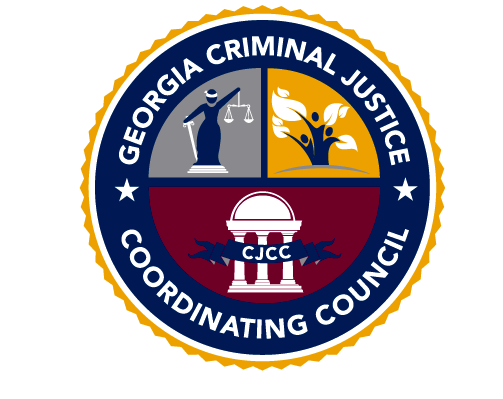 CRIMINAL JUSTICE COORDINATING COUNCILVICTIM ASSISTANCE DIVISIONCommunity Awareness & Outreach Activities ReportSubgrant Number:Subgrantee:   Reporting Period:DateCommunity Awareness and Outreach ActivityCounties Served# of  Attendees